BASE LEGAL DE LA INSTITUCIÓNOPCIÓN: MARCO LEGAL DEL SISTEMA DE TRANSPARENCIA / LEYESOPCIÓN: MARCO LEGAL DEL SISTEMA DE TRANSPARENCIA / DECRETOSOpción: Marco Legal del Sistema de Transparencia / Resoluciones y ReglamentosOPCIÓN: ESTRUCTURA ORGÁNICA DE LA INSTITUCIÓNOPCIÓN: NORMATIVASOPCIÓN: OFICINA DE LIBRE ACCESO A LA INFORMACIÓNOPCIÓN: PLAN ESTRATÉGICO DE LA INSTITUCIÓNOPCIÓN: PUBLICACIONES OFICIALESOPCIÓN: ESTADÍSTICAS INSTITUCIONALESOPCIÓN: SERVICIOS AL PÚBLICOOPCIÓN: ACCESO AL PORTAL DE 311 SOBRE QUEJAS, RECLAMACIONES, SUGERENCIAS Y DENUNCIASOPCIÓN: DECLARACIONES JURADAS DE PATRIMONIOOPCIÓN: PRESUPUESTO / EJECUCIÓN DEL PRESUPUESTOOPCIÓN: RECURSOS HUMANOSOPCIÓN: BENEFICIARIOS DE PROGRAMAS ASISTENCIALESOPCIÓN: COMPRAS Y CONTRATACIONES / LISTADO DE PROVEEDORES DEL ESTADOOPCIÓN: COMPRAS Y CONTRATACIONES 
OPCIÓN: PROYECTOS Y PROGRAMASOPCIÓN: FINANZAS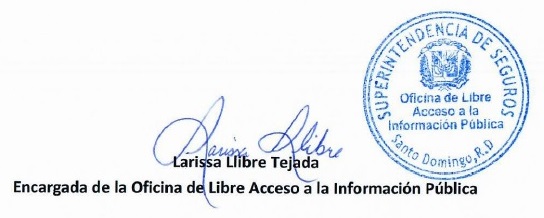 InstituciónInstitución: Superintendencia de Seguro
Incumbente: Euclides Gutiérrez Félix – Superintendente
Teléfono: (809) 221-2606
Dirección Física: Ave. México # 54, Esq. Félix María Del Monte, Santo Domingo, R.D.
Dirección Web: www.superseguros.gob.do  Correo Electrónico institucional: oai@superseguros.gob.doEnlace Portal TransparenciaFecha de ActualizaciónURL: http://superseguros.gob.do/transparencia/Abril 2020Documento / InformaciónFormatoEnlaceFechaDisponibilidad (Si/No)Constitución Política De la República Dominicana, Votada y Proclamada por la Asamblea Nacional en fecha trece (13) de Julio de 2015 Gaceta Oficial No. 10805 del 10 de Diciembre de 2015.Digital -descargahttp://superseguros.gob.do/transparencia/images/docs/base_legal/constitucion_de_la_Republica.pdfAbril 2020	SiLey 146-02 Sobre Seguros y Fianzas de la República Dominicana.Digital -descargahttp://superseguros.gob.do/transparencia/images/docs/base_legal/leyno146-02.pdfAbril 2020SiOrganigramaDigital -descargahttp://superseguros.gob.do/transparencia/index.php/organigramaAbril 2020SiDocumento / InformaciónFormatoEnlaceFechaDisponibilidad (Si/No)Ley No. 41-08  sobre Sobre la función PúblicaDigital -descargahttp://superseguros.gob.do/transparencia/index.php/marco-legal-de-transparencia/category/leyesAbril 2020SiLey 10-04 De la Cámara de Cuentas de la Rep. Dom.Digital -descargahttp://superseguros.gob.do/transparencia/index.php/marco-legal-de-transparencia/category/leyesAbril 2020SiLey 311-14 Sobre Declaración Jurada de PatrimonioDigital -descargahttp://superseguros.gob.do/transparencia/index.php/marco-legal-de-transparencia/category/leyesAbril 2020SiReglamento 481-08 de Aplicación de la Ley General de ArchivosDigital -descargahttp://superseguros.gob.do/transparencia/index.php/marco-legal-de-transparencia/category/leyesAbril 2020SiLey 82-79 Sobre Declaración Jurada de BienesDigital -descargahttp://superseguros.gob.do/transparencia/index.php/marco-legal-de-transparencia/category/leyesAbril 2020SiLey 126-01 Que crea la Dirección General de Contabilidad GubernamentalDigital -descargahttp://superseguros.gob.do/transparencia/index.php/marco-legal-de-transparencia/category/leyesAbril 2020SiLey 567-05 De Tesorería NacionalDigital -descargahttp://superseguros.gob.do/transparencia/index.php/marco-legal-de-transparencia/category/leyesAbril 2020SiLey 6-06 De Crédito PublicoDigital -descargahttp://superseguros.gob.do/transparencia/index.php/marco-legal-de-transparencia/category/leyesAbril 2020SiLey 43-06 Orgánica de Presupuesto para el Sector Publico.Digital -descargahttp://superseguros.gob.do/transparencia/index.php/marco-legal-de-transparencia/category/leyesAbril 2020SiLey General 200-04 sobre Libre Acceso a la Información PúblicaDigital -descargahttp://superseguros.gob.do/transparencia/index.php/marco-legal-de-transparencia/category/leyesAbril 2020SiLey 340-06 Sobre Compras y Contrataciones de Bienes, Servicios, Obras y Concesiones y reglamentación complementaria.Digital -descargahttps://digeig.gob.do/transparencia/index.php/mapa-de-documentos/category/leyesAbril 2020SiLey 6-06 de Crédito PublicoDigital -descargahttps://digeig.gob.do/transparencia/index.php/mapa-de-documentos/category/leyesAbril 2020SiLey 567-05 de Tesorería NacionalDigital -descargahttps://digeig.gob.do/transparencia/index.php/mapa-de-documentos/category/leyesAbril 2020SiLey 126-01 que crea la Dirección General de Contabilidad GubernamentalDigital -descargahttps://digeig.gob.do/transparencia/index.php/mapa-de-documentos/category/leyesAbril 2020SiLey  82-79 sobre Declaración Jurada de Bienes (Derogada por la Ley 311-14)Digital -descargahttps://digeig.gob.do/transparencia/index.php/mapa-de-documentos/category/leyesAbril 2020SiDocumento / InformaciónFormatoEnlaceFechaDisponibilidad (Si/No)Decreto 149-98 Que crea las Comisiones de Ética Pública.Digital -descargahttp://superseguros.gob.do/transparencia/index.php/marco-legal-de-transparencia/category/decretos Abril 2020SiDecreto 1523-04 Que establece el Procedimiento para la Contratación de Operaciones de Crédito Publico Interno y Externo de la Nación.Digital -descargahttp://superseguros.gob.do/transparencia/index.php/marco-legal-de-transparencia/category/decretos Abril 2020SiDecreto  287-06Sobre Declaración Jurada de Bienes.Digital -descargahttp://superseguros.gob.do/transparencia/index.php/marco-legal-de-transparencia/category/decretos Abril 2020SiDecreto 491-07Que establece el reglamento de aplicación del Sistema Nacional de Control Interno.Digital -descargahttp://superseguros.gob.do/transparencia/index.php/marco-legal-de-transparencia/category/decretos Abril 2020SiDecreto 523-09Reglamento de relaciones laborales en la administración pública.Digital –descargahttp://superseguros.gob.do/transparencia/index.php/marco-legal-de-transparencia/category/decretos Abril 2020SiDecreto524-09Reglamento de reclutamiento y selección de personal en la administración pública.Digital -descargahttp://superseguros.gob.do/transparencia/index.php/marco-legal-de-transparencia/category/decretos Abril 2020SiDecreto 527-09 reglamento estructura orgánica, cargos y política salarial.Digital -descargahttp://superseguros.gob.do/transparencia/index.php/marco-legal-de-transparencia/category/decretos Abril 2020SiDecreto 525-09 reglamento de evaluación del desempeño y promoción de los servidores y funcionarios públicos.Digital -descargahttp://superseguros.gob.do/transparencia/index.php/marco-legal-de-transparencia/category/decretos Abril 2020SiDecreto 528-09Reglamento orgánico funcional del Ministerio de Administración Pública.Digital -descargahttp://superseguros.gob.do/transparencia/index.php/marco-legal-de-transparencia/category/decretos Abril 2020SiDecreto 694-09Que crea el Sistema 311 de Denuncias, Quejas, Reclamaciones y Sugerencias.Digital -descargahttp://superseguros.gob.do/transparencia/index.php/marco-legal-de-transparencia/category/decretos Abril 2020SiDecreto 486-12Que crea la Dirección General de Ética e Integridad Gubernamental.Digital –descargahttp://superseguros.gob.do/transparencia/index.php/marco-legal-de-transparencia/category/decretos Abril 2020SiDecreto 543-12que sustituye el 490-07 reglamento de Compras y Contrataciones de Bienes, Servicios, y Obras.Digital -descargahttp://superseguros.gob.do/transparencia/index.php/marco-legal-de-transparencia/category/decretos Abril 2020SiDecreto 130-05 que aprueba el reglamento de aplicación de la Ley 200-04.Digital -descargahttp://superseguros.gob.do/transparencia/index.php/marco-legal-de-transparencia/category/decretos Abril 2020SiDocumento / InformaciónFormatoEnlaceFechaDisponibilidad (Si/No)ReglamentoNo. 09-04Reglamento No. 09-04 Sobre Procedimientos para la Contratación de Firmas de Auditorías Privadas Independientes.Digital –descargahttp://superseguros.gob.do/transparencia/index.php/marco-legal-de-transparencia/category/reglamentosAbril 2020SiReglamento No. 06-04Reglamento No. 06-04 De Aplicación de la ley 10-04 de la Cámara de Cuentas.Digital -descargahttp://superseguros.gob.do/transparencia/index.php/marco-legal-de-transparencia/category/reglamentosAbril 2020SiReglamento 490-07De Compras y Contrataciones de Bienes, Servicios y Obras.Digital -descargahttp://superseguros.gob.do/transparencia/index.php/marco-legal-de-transparencia/category/reglamentosAbril 2020SiReglamento 481-08Ley de Aplicación de la Ley General de Archivos.Digital -descargahttp://superseguros.gob.do/transparencia/index.php/marco-legal-de-transparencia/category/reglamentosAbril 2020SiReglamento 481-08Ley de Aplicación de la Ley General de Archivos.Digital -descargahttp://superseguros.gob.do/transparencia/index.php/marco-legal-de-transparencia/category/resolucionesAbril 2020SiDocumento / InformaciónFormatoEnlaceFechaDisponibilidad (Si/No)Organigrama de la InstituciónDigital -descargahttp://superseguros.gob.do/transparencia/index.php/organigramaAbril 2020SiDocumento / InformaciónFormatoEnlaceFechaDisponibilidad (Si/No)Derechos de los ciudadanos al acceso a la información pública.Informativa digitalhttp://superseguros.gob.do/transparencia/index.php/derechos-de-los-ciudadanosAbril 2020SiDocumento / InformaciónFormatoEnlaceFechaDisponibilidad (Si/No)Oficina de Libre Acceso a la InformaciónInformativa digitalhttp://superseguros.gob.do/transparencia/index.php/oaiAbril 2020SiEstructura organizacional de la oficina de libre acceso a la información pública (OAI)Informativa digitalhttp://superseguros.gob.do/transparencia/images/docs/oai/organigrama_rai/estructura_oai.pdfAbril 2020SiManual de organización de la OAIDigital -descargahttp://superseguros.gob.do/transparencia/images/docs/oai/manuales/Manual_Organizacion_OAI.pdfAbril 2020SIManual de Procedimiento de la OAIDigital -descargahttp://superseguros.gob.do/transparencia/images/docs/oai/manuales/Manual_Procedimientos_OAI.pdfAbril 2020SiEstadísticas y balances de gestión OAIDigital -descargahttp://superseguros.gob.do/transparencia/index.php/oai#documentosRelacionadosAbril 2020SIInformación clasificadaInformativa digitalhttp://superseguros.gob.do/transparencia/index.php/oai#documentosRelacionadosAbril 2020No * No contamos con el documentoÍndice de documentos disponibles para la entregaDigital -descargahttp://superseguros.gob.do/transparencia/index.php/oai#documentosRelacionadosAbril 2020SiFormulario de solicitud de información públicaFormulario portalhttp://superseguros.gob.do/transparencia/index.php/oai#formularioAbril 2020SiDocumento / InformaciónFormatoEnlaceFechaDisponibilidad (Si/No)Planificación estratégicaDigital -descargahttp://superseguros.gob.do/transparencia/images/docs/plan_estrategico/PLAN%20ESTRATEGICO%20SIS%202017-2021.pdfAbril 2020SiInformes de logros y/o seguimiento del Plan estratégicoDigital -descargahttp://superseguros.gob.do/transparencia/images/docs/plan_estrategico/EVALUACION%20EJECUCION%20DEL%20POA%201ER%20TRIMESTRE%202017.pdfAbril 2020SiDocumento / InformaciónFormatoEnlaceFechaDisponibilidad (Si/No)Memorias  2016Digital -descargahttp://superseguros.gob.do/transparencia/index.php/publicaciones Abril 2020SiPublicacionesInformativa digitalhttp://superseguros.gob.do/transparencia/index.php/publicacionesAbril 2020SiDocumento / InformaciónFormatoEnlaceFechaDisponibilidad (Si/No)Estadísticas InstitucionalesDigital -descargahttp://superseguros.gob.do/transparencia/index.php/estadisticasAbril 2020SiDocumento / InformaciónFormatoEnlaceFechaDisponibilidad (Si/No)DenunciasFormulario / Informaciónhttp://www.311.gob.do/servicios/linea-311/denuncia/Abril 2020SiOficina de Acceso a la InformaciónInformaciónhttps://digeig.gob.do/transparencia/index.php/oaiAbril 2020SiServicios al PúblicoInformativahttp://superseguros.gob.do/index.php/servicios/ver-todos-los-serviciosAbril 2020SiDocumento / InformaciónFormatoEnlaceFechaDisponibilidad (Si/No)Acceso al Portal de 311 sobre quejas, reclamaciones, sugerencias y denunciasURLhttp://www.311.gob.do/Abril 2020SiDocumento / InformaciónFormatoEnlaceFechaDisponibilidad (Si/No)Declaraciones Juradas de PatrimonioInformaciónhttp://superseguros.gob.do/transparencia/index.php/declaraciones-juradasAbril 2020SiDeclaración Jurada Dr. Euclides Gutiérrez FélixDigital -descargahttp://superseguros.gob.do/transparencia/images/docs/declaraciones_juradas/Declaracion%20Jurada%20Euclides%20Gutierrez%20Felix%202016.pdfAbril 2020SiDocumento / InformaciónFormatoEnlaceFechaDisponibilidad (Si/No)Presupuesto aprobado del añoInformaciónhttp://superseguros.gob.do/transparencia/index.php/presupuesto/category/2017-3/2Abril 2020SiEjecución del presupuestoDigital -descargahttp://superseguros.gob.do/transparencia/index.php/presupuestoAbril 2020SiDocumento / InformaciónFormatoEnlace / DocumentosFechaDisponibilidad (Si/No)Nómina de empleadosDigital -descargahttp://superseguros.gob.do/transparencia/index.php/2014-10-10-20-36-19/nominasAbril 2020SiJubilaciones, Pensiones y retirosInformación y Documento para descargahttp://superseguros.gob.do/transparencia/index.php/2014-10-10-20-36-19/jubilaciones-pensiones-y-retirosAbril 2020SiVacantesInformaciónhttp://superseguros.gob.do/transparencia/index.php/2014-10-10-20-36-19/vacantesAbril 2020SiDocumento / InformaciónFormatoEnlace / DocumentosFechaDisponibilidad (Si/No) Beneficiarios de programas asistencialesInformaciónhttp://superseguros.gob.do/transparencia/index.php/beneficiariosAbril 2020SiDocumento / InformaciónFormatoEnlace / DocumentosFechaDisponibilidad (Si/No)Listado de Proveedores del EstadoURL Externahttp://comprasdominicana.gov.do/Abril 2020SiListado de Compras y contrataciones Realizadas y AprobadasInformaciónhttp://superseguros.gob.do/transparencia/index.php/compras-y-contrataciones/lista-de-compras-y-contrataciones-realizadas-y-aprobadasAbril 2020SiDocumento / InformaciónFormatoEnlace / DocumentosFechaDisponibilidad (Si/No)Como registrarse como proveedor del EstadoInformaciónhttp://comprasdominicana.gov.do/web/guest/portadaAbril 2020SiPlan Anual de ComprasDigital -descargahttp://superseguros.gob.do/transparencia/index.php/compras-y-contrataciones/plan-anual-de-compras/category/2017-15Abril 2020SiLicitaciones PublicasInformaciónhttp://superseguros.gob.do/transparencia/index.php/compras-y-contrataciones/licitaciones-publicasAbril 2020SiLicitaciones restringidasInformaciónhttp://superseguros.gob.do/transparencia/index.php/compras-y-contrataciones/licitaciones-restringidasAbril 2020SiSorteos de ObrasInformaciónhttp://superseguros.gob.do/transparencia/index.php/compras-y-contrataciones/sorteos-de-obrasAbril 2020SiComparaciones de preciosInformaciónhttp://superseguros.gob.do/transparencia/index.php/compras-y-contrataciones/comparaciones-de-preciosAbril 2020SiEstado de cuentas de suplidoresInformaciónhttp://superseguros.gob.do/transparencia/index.php/compras-y-contrataciones/estado-de-cuentas-de-suplidoresAbril 2020SiDocumento / InformaciónFormatoEnlace / DocumentosFechaDisponibilidad (Si/No)Proyectos y ProgramasDigital -descargahttp://superseguros.gob.do/transparencia/index.php/proyectos-y-programasAbril 2020SIDocumento / InformaciónFormatoEnlace / DocumentosFechaDisponibilidad (Si/No)Balance GeneralDigital -descargahttp://superseguros.gob.do/transparencia/index.php/finanzas/balance-generalAbril 2020No * Ejecución del presupuestoDigital -descargahttp://superseguros.gob.do/transparencia/index.php/finanzas/ingresos-y-egresosAbril 2020SiInformes de auditoriasinformaciónhttp://superseguros.gob.do/transparencia/index.php/finanzas/informes-de-auditoriasAbril 2020SiRelación de activos fijos de la InstituciónDigital -descargahttp://superseguros.gob.do/transparencia/index.php/finanzas/activos-fijosAbril 2020SiRelación de inventario en AlmacénDigital -descargahttp://superseguros.gob.do/transparencia/index.php/finanzas/inventario-de-almacenAbril 2020Si